第十四屆東吳盃全國新生擊劍邀請賽活動企畫書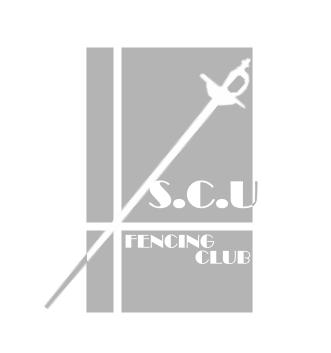 主辦單位：東吳大學西洋擊劍社指導單位：東吳大學群育中心地點：東吳大學城中校區體育館第十四屆東吳盃全國新生擊劍邀請賽一、活動宗旨：為推展全民體育、推廣擊劍運動、促進校際交流，進而培養學              生積極進取、團結合作之運動精神，特舉辦此比賽。二、指導單位：中華民國大專院校體育總會、中華民國擊劍協會。三、主辦單位：東吳大學體育室、東吳大學群育中心。四、協辦單位；東吳大學西洋擊劍社。五、比賽日期：中華民國105年4月9日至10日。六、比賽地點：東吳大學城中校區體育館（台北市中正區貴陽街一段56號）。七、參加單位：由本社邀請全國擊劍團體共同參與。預計將邀請：文化大學、台灣大學、北市中正國中、成功大學、育成高中、空軍官校、政治大學、海洋大學、師範大學、師範大學附屬高級中學、淡江大學、新北市中正國中、溪崑國中、輔仁大學、銘傳大學等學校。（依筆劃順序排列）八、參加資格：全國各擊劍團體中劍齡一年以下者（於中華民國104年前未學習擊劍者）。九、比賽項目：1.男子鈍劍個人。2.女子鈍劍個人。　　　　　　　3.男子鈍劍團體。4.女子鈍劍團體。5.男子軍刀個人。6.女子軍刀個人。7.男子軍刀團體。8.女子軍刀團體。十、報名辦法：即日起至105年3月22日止，一律採取網路報名：              E-mail：02122235@scu.edu.tw              (郵件寄出後，三日之內若未收到確認報名之回信，請主動以手機或簡訊確認是否報名成功。)聯絡人：李育安 0988568259 邱芳郁 0987234278十一、報名費：1.個人組每人報名費新台幣450元正(含選手午餐)；個人組同時報名鈍劍及軍刀兩項目者，該選手第二項報名費為400元正。              2.團體組每項每隊新臺幣1200元正(含選手午餐)。　3.每校請附隨隊裁判(裁判將附便當及點心)，無隨隊裁判學校加收裁判費500元整，該日參賽選手人數在5人至10人者須派裁判二名，15人三名，以此類推。　4.比賽當天依先前所收到之報名表收取報名費，若報名截止日期過後棄權仍須繳交報名費，敬請注意。  5.單項報名人數不足五人，該項不予開賽。於報名截止日後公布。十二、比賽辦法：        1.依據國際擊劍總會(FIE)競賽規則進行。        2.個人組比賽　　　　　  1)初賽採用分組循環制，複、決賽採單淘汰制。            2)必須加賽分出三、四名。            3)冠、亞、季軍頒發獎盃及獎狀，第四名至第八名頒發獎狀。　　　　    4)性別間不得跨組。3.團體組比賽：以分組循環淘汰制為之，初賽循環賽序參考本比賽之個人賽個人積分排定賽序(每隊最優前三名之積分)，循環賽取前80%進入單淘汰複賽。女子組可跨男子組。一人限報一隊。每隊可有一名學長姐(非新生資格)參賽，但不得擔任主將(最後之棒次)，單場得分最高不可超過十分。為使賽程順利，團體賽該名非新生選手，須於報名表中註明非新生。報名隊數未達三隊不開賽；四隊取二名；六隊取三名。各項冠、亞、季軍頒發獎盃、獎狀。十三、一般規定：1.未經報名之選手不得出賽，亦不得頂替。                2.本主辦單位將保留審查參賽資格之權力，如經查證，發現有不符報名資格者，將取消該單位全部選手之參賽資格，並於擊劍協會網站公布其單位，敬請注意。                3.個人分組預賽表及賽程將於比賽前由大會以亂數決定，並於領隊會議前張貼於公布欄，如有疑問請於領隊會議中提出，領隊會議後不得更改。                 4.各選手請於比賽當日上午8:15前至比賽場地報到。                5.個人劍具請選手自備。十四、比賽流程：     105年4月9日　　　　　　　　08:15前           檢錄                08:15～08:30      領隊會議、裁判會議                08:45～18:00      男子鈍劍個人組、女子鈍劍個人組　　　　　　　　11:30～18:00      男子軍刀個人組、女子軍刀個人組                18:30             頒獎     105年4月10日 　　　　　　　　08:30前           檢錄                08:45             男子鈍劍團體組、女子鈍劍團體組                11:30             男子軍刀團體組、女子軍刀團體組                18:00             頒獎十五、裁判資格:具擊劍運動鈍劍或銳劍或軍刀兩年以上之經驗，可辨識攻擊權，並擔任過相關活動之裁判。十六、本辦法如有未盡事宜，大會得隨時公佈實施之。十七、活動負責人：邱芳郁 0987234278第十四屆東吳盃新生擊劍邀請賽報名表單位名稱　　　　　　　　教　　練　　　　　　　　　　　　　　隨隊裁判　　　　　　　　領　　隊　　　　　　　　　　　　　　　　　　、　　　　　　　聯 絡 人　　　　　　　　　　　　　　聯絡人電話　　　　　　　　未經填寫報名之人員，不得以任何理由出賽。隊名請寫於括弧內便當: 葷 _________ 個    ；    素 __________ 個項目No.姓名出生年月日身分證字號男子鈍劍個人組1男子鈍劍個人組2男子鈍劍個人組3男子鈍劍個人組4女子鈍劍個人組1女子鈍劍個人組2女子鈍劍個人組3女子鈍劍個人組4項目No.姓名出生年月日身分證字號男子軍刀個人組1男子軍刀個人組2男子軍刀個人組3男子軍刀個人組4女子軍刀個人組1女子軍刀個人組2女子軍刀個人組3女子軍刀個人組4項目No.姓名出生年月日身分證字號男子鈍劍團體組(隊名)1男子鈍劍團體組(隊名)2男子鈍劍團體組(隊名)3男子鈍劍團體組(隊名)4女子鈍劍團體組(隊名)1女子鈍劍團體組(隊名)2女子鈍劍團體組(隊名)3女子鈍劍團體組(隊名)4項目No.姓名出生年月日身分證字號男子軍刀團體組(隊名)1男子軍刀團體組(隊名)2男子軍刀團體組(隊名)3男子軍刀團體組(隊名)4女子軍刀團體組(隊名)1女子軍刀團體組(隊名)2女子軍刀團體組(隊名)3女子軍刀團體組(隊名)4